Supplementary materialsFig. S1 Symptoms on different species of beans inoculated with bacterial stem rot of adzuki bean (BSRA) isolates, Pseudomonas savastanoi (Psa) pv. phaseolicola, P. syringae (Psy) pv. syringae, Psy pv. coronafaciens, or Psy pv. tabaci. a Reddish-brown lesions on adzuki bean leaflet at 12 days post-inoculation (dpi) with BSRA isolate AZK-11. b Reddish-brown lesions and bacterial ooze (arrows) on adzuki bean stem at 27 dpi with BSRA isolate 09Psa273. Reddish-brown lesions on hyacinth bean (c) and kidney bean (d) leaflets at 12 dpi with BSRA isolate AZK-11. e Water-soaked lesion on cowpea stem at 23 dpi with BSRA isolate 09Psa355. f Reddish-brown lesions on adzuki bean leaflet at 20 dpi with Psa pv. phaseolicola strain SUPP1139. g Necrotic flecks with distinct, brown margins on adzuki bean leaflet at 21 dpi with Psy pv. syringae strain 1-1. h Halo formations around inoculation sites on adzuki bean leaflet at 4 dpi with Psy pv. coronafaciens strain SUPP196. i Necrotic lesions with halo formations around inoculation sites on adzuki bean leaflet at 4 dpi with Psy pv. tabaci strain SUPP278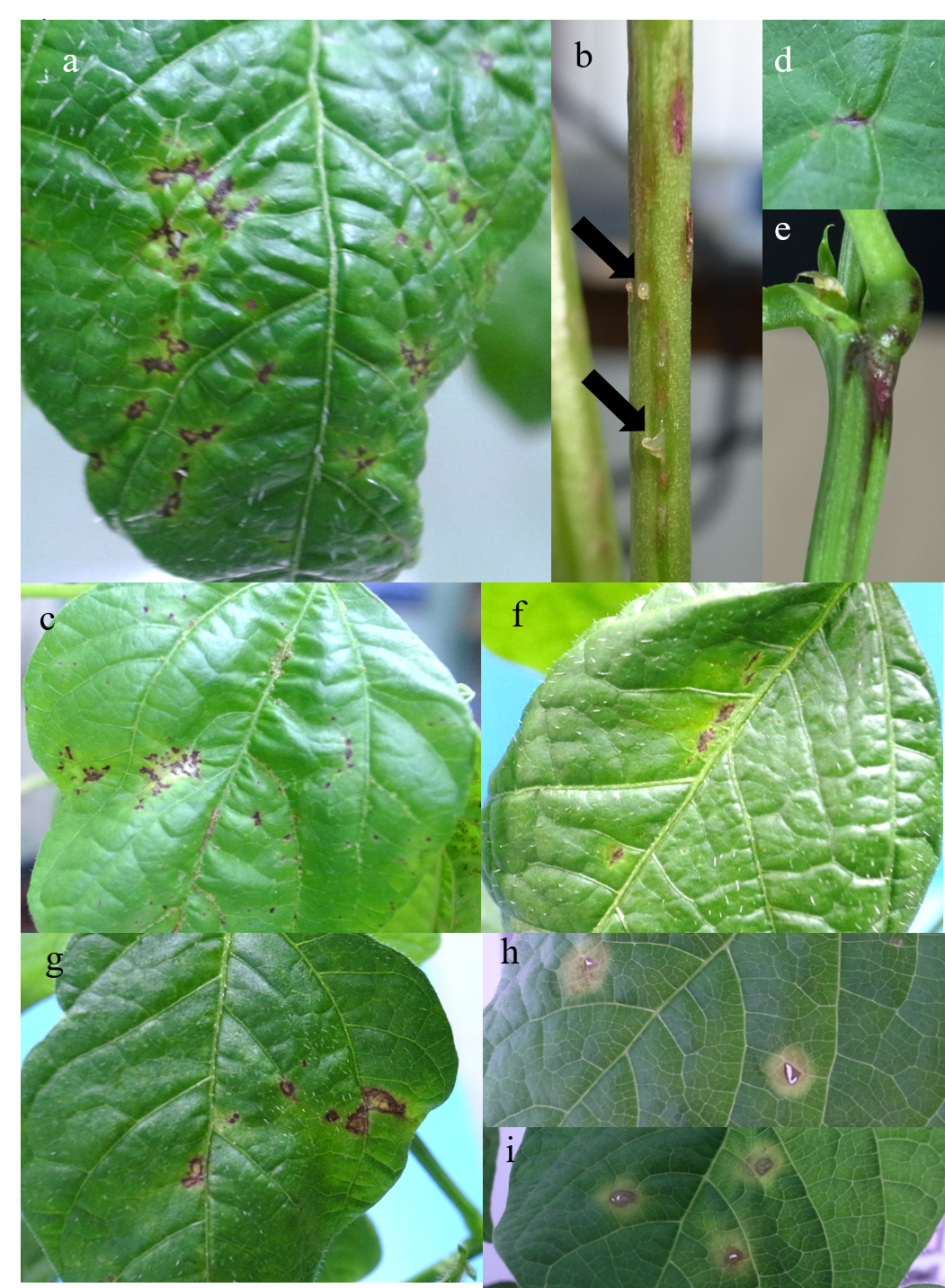 Fig. S1